 Községi Önkormányzat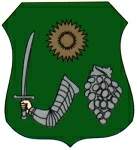                                  p o l g á r m e s t e r é t ő l   4241 Bocskaikert, Poroszlay u. 20.        : 583-453;  fax: 583-451   e-mail: polgarmester@bocskaikert.hu__________________________________________________________________________________________MEGHÍVÓBocskaikert Községi Önkormányzat Képviselő-testületének 2018. október 31-én, szerdán 800 órai kezdettel Polgármesteri Hivatal tanácstermében tartandó rendkívüli üléséreNapirendi pontok:Előterjesztés a Bocskaikert Községi Önkormányzat 2018. évi költségvetési rendelet módosítására. (az anyag később kerül kiküldésre)Előadó: Szőllős Sándor polgármesterA szociális célú tűzifa támogatás helyi szabályairól szóló rendelet megalkotásáraElőadó: Szőllős Sándor polgármesterElőterjesztés a Bocskaikerti Napsugár Óvoda Pedagógiai Program és Szervezeti és Működési Szabályzat jóváhagyása.Előadó: Szőllős Sándor polgármesterElőterjesztés fogorvosi feladat-ellátási szerződés módosításárólElőadó: Szőllős Sándor polgármesterElőterjesztés Bocskaikert Községi Önkormányzat Képviselő-testülete a 2018. október 16-án kelt Felföldi József Bocskaikert, Debreceni út 30. sz. alatti lakos és a Bocskaikert Községi Önkormányzat közötti megállapodás (szóbeli előterjesztés)Előadó: Szőllős Sándor polgármesterElőterjesztés műfüves labdarúgópálya használati rend módosításaElőadó: Szőllős Sándor polgármesterBocskaikert, 2018. október 26.								Szőllős Sándor								  polgármester